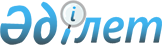 О наименовании территории под условным названием "Фонтан", расположенной в 12 микрорайоне города Актау, в "Площадь Государственных церемоний"Решение Актауского городского маслихата № 22/209 от 14 августа 2009 года и постановление акимата города Актау № 928 от 14 августа 2009 года. Зарегистрировано Управлением юстиции города Актау № 11-1-113 от 21 августа 2009 года.
      Сноска. В заголовок внесены изменения на казахском языке, текст на русском языке не меняется в соответствии с решением Актауского городского маслихата Мангистауской области от 16.03.2017 № 7/85 и постановлением акимата города Актау Мангистауской области от 16.03.2017 № 529 (вводится в действие по истечении десяти календарных дней после дня его первого официального опубликования).
      "В соответствии с подпунктом 5) статьи 13 Закона Республики Казахстан от 8 декабря 1993 года "Об административно-территориальном устройстве Республики Казахстан", а также рассмотрев предложение Мангистауского областного филиала общественного объединения "Партия "Nur Otan" о наименовании территории под условным названием "Фонтан", расположенной в 12 микрорайоне города Актау, в "Площадь Государственных церемоний" и с учетом мнения населения города Актау, акимат города Актау ПОСТАНОВЛЯЕТ и Актауский городской маслихат РЕШИЛ:
      Сноска. Преамбула в редакции решения Актауского городского маслихата Мангистауской области от 16.03.2017 № 7/85 и постановления акимата города Актау Мангистауской области от 16.03.2017 № 529 (вводится в действие по истечении десяти календарных дней после дня его первого официального опубликования); с изменением внесенным совместным решением Актауского городского маслихата Мангистауской области от 09.12.2021 № 9/71 и постановлением акимата города Актау Мангистауской области от 10.12.2021 № 02-02/2214 (вводится в действие по истечении десяти календарных дней после дня его первого официального опубликования);.


      1. Именовать территорию под условным названием "Фонтан", расположенной в 12 микрорайоне города Актау, в "Площадь Государственных церемоний".
      2. Настоящее решение и постановление вводятся в действие по истечении десяти календарных дней после дня их первого официального опубликования.
					© 2012. РГП на ПХВ «Институт законодательства и правовой информации Республики Казахстан» Министерства юстиции Республики Казахстан
				
      Председатель сессии

Ж.Доспаев

      Аким города

С. Бекбергенов

      Секретарь городского маслихата

Ж.Матаев
